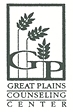 CLIENT INFORMATION FORM(please bring this completed form to your first session)NAME: 	____________________________________	DATE OF BIRTH:  ______________________________ Date of First Appt: ________________________________PHONE:  Primary:  ( c  h  w )________________________	Secondary: ( c h w )  _______________________________	ok to leave V/T message?  	 Y   N		PARENT/GUARDIAN NAME (if child):  ________________________________Address:  ______________________________________    City: ________________    ST: ______    Zip: ______________Would you like e-mail reminders 24-hrs prior to your appts? e-mail address: ____________________________________**************************************************************************************************COUNSELING NEEDS: _________________________________________________________________________HOW DID YOU HEAR ABOUT ME?  _______________________________________________________________Can I thank them for the referral? 	Yes	No       Referral Contact info:  ___________________________********************************************************************************************HEALTH INSURANCE:	Primary:  _______________________________________	Secondary:  __________________________________Contact Info: ____________________________________	Contact Info: _________________________________Pol. #: 	________________________________________	Pol. #:  ______________________________________Primary Policy Holder 1: _____________________________	Secondary Policy Holder 2: _________________________PPH 1’s DOB: ______________________________________	PPH 2’s DOB: ___________________________________PPH1’s Ph #: ______________________________________	PPH 2’s Ph#: ___________________________________Group/Plan Type: ________________________________	Group or Plan Type:  ___________________________Employer: ______________________________________	Employer:  ___________________________________Deductible: _____________      Amt. Met: ____________	Deductible:  _____________ Amt. Met:  __________Copay:	______________ Coinsurance:  ______________	Copay:  ____________ Coinsurance:  _____________***************************************************************************************************MEDICAL CONDITIONS AND MEDICINES:  ____________________________________________________________________________________________________________________________________________________PCM: ________________________________________	LOCATION: ___________________________________ PHONE:______________________________________ 	FAX: _________________________________________EMERGENCY CONTACT: _______________________________________PHONE: __________________________********************************************************************************************EAP: 	Y 	N	EMPLOYER: __________________________________	EAP CO: ______________________________________  Contact Info: _________________________________	Auth #: _______________________________________Auth Dates: __________________________________	Auth Visits: ____________________________________Client Initials and Signature:_____I am giving permission to contact my emergency contact person in the event of a medical emergency._____I have been provided with information, and/or have read, policies relating to the privacy of my health records, and am aware that I may have a copy of this policy to take with me at my request._____I have been informed and/or have read the financial policy of Sherry Hubbard, LIMHP/Great Plains Counseling, LLC and am aware that I may have a copy of this policy to take with me at my request._____I have been given and/or have read information regarding my treatment/sessions with Sherry Hubbard, LIMHP, MFT, PC, and consent to my treatment.  I am aware that I may have a copy of this policy to take with me at my request.  Client: _______________________________________ Date: __________________________________Parent/Legal Guardian: _________________________ Date: __________________________________Great Plains Counseling, LLC1406 Fort Crook Rd S, #401, Bellevue, NE  68005